Page 236. Exercice 4.Calcule une valeur approchée de l'aire de la surface rose au dixième de m2.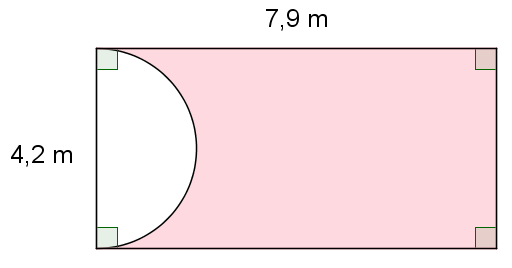 